Diputación de Málaga – Club Ajedrez El CaballoVI OPEN FEMENINO 2023                        3     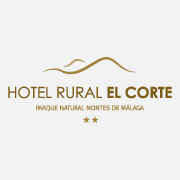 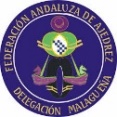 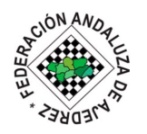 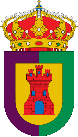 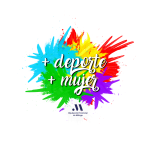 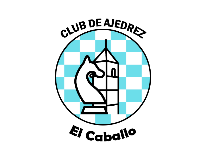 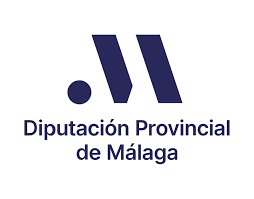 BASESÁmbito de participación: Jugadoras, federadas o no, de cualquier edad o nacionalidad. Cuota de participación: Gratuita.Fecha y hora: Sábado, 11 de marzo de 2023  a las 10:00 horas.Lugar: Hotel Rural El Corte (Autovía A45, salida 127- Casabermeja)Número máximo de participantes: 60 jugadoras (pudiéndose ampliar en función del aforo).Categorías: Absoluta, Local, sub-16, sub-14, sub-12, sub-10 y sub-8. Las categorías son abiertas.Rondas y sistema de juego: Sistema suizo a 7 rondas.Valedero para ELO FADA.Ritmo de juego: 10’ + 5’’ de incremento por jugada.Desempates: 1. Buchholz – 1, aplicando la modalidad de “oponente virtual”, según implementación FIDE2. ELO medio de los oponentes, menos el peor.3. Mayor número de victorias, incluyendo las ganadas por incomparecencia4. Resultado particular.Una vez aplicados los sistemas de desempate anteriores, se dispondrá de una clasificación generalprovisional. Sin embargo, si existiese un empate a puntos entre las 2 primeras clasificadas de dicha clasificación provisional del torneo, se aplicará el desempate match-play para obtener la clasificación general final.Dicho desempate match-play consistirá en que, para dilucidar campeona y subcampeona, entre las dos primeras clasificadas empatadas según la clasificación provisional jugarán 2 partidas blitz con un ritmo de 3 minutos + 2 segundos por jugada (3’ + 2”), alternando colores, según sorteo.En caso de empate, y tras un nuevo sorteo de colores, se jugarán sucesivas partidas blitz con igual ritmo hasta que se produzca un resultado decisivo en una de ellas.
Inscripciones: Todas las inscripciones se realizarán a través del siguiente FORMULARIO https://forms.gle/k62eBhMR4t4dvqNf8. El plazo máximo de inscripción finaliza el 9 de marzo a las 22:00 horas. Las jugadoras que realicen su inscripción fuera de plazo comenzarán en segunda ronda. Información de interés: Las decisiones arbitrales son inapelables, excepto por errores en la introducción de datos. El tiempo de demora en la partida se establece hasta la caída de bandera del tiempo asignado, una vez puestos en marcha los relojes.Para lo no recogido en estas bases, se aplicarán las Leyes del Ajedrez de la FIDE para este ritmo de juego.Las participantes aceptan las presentes Bases y autorizan a la organización el uso de los datos personales proporcionados, así como la toma de fotografías y videos exclusivamente para las finalidades propias del torneo y de su información deportiva en los medios de comunicación e internet.Premios: Todos los premios dinerarios se entregarán mediante tarjetas regalo de El Corte Inglés.A efectos de clasificación y reparto de premios, todas las categorías de edad son abiertas e incluyentes. Los premios no son acumulables. En caso de optar a más de un premio se adjudicará el de mayor cuantía económica y, en caso de igual cuantía, el de mayor orden clasificatorio y categoría de edad. En cualquier caso, y a igual cuantía, la preferencia de premios será: 1.- Absoluta 2.- Local 3.- EdadSi una jugadora no recoge personalmente el premio se entenderá que renuncia a él.Categoría absoluta: 		1ª Trofeo + 100 euros.                         		2ª Trofeo + 75 euros.                         		3ª Trofeo + 50 euros.                         		4ª 40 euros.                         		5ª 30 euros.                         		6ª 20 euros.                         		7ª 10 euros. Categoría Local:	        	1ª Trofeo + 70 euros.                         			2ª Trofeo + 50 euros.                         			3ª Trofeo + 40 euros.                         			4ª 30 euros.				5ª 20 euros.				6ª 15 euros.7ª 10 euros. Categoría sub-16:        		1ª Trofeo + 20 euros.                         			2ª Trofeo + 15 euros.                         			3ª Trofeo + 10 euros.Categoría sub-14:		1ª Trofeo + 20 euros.                         			2ª Trofeo + 15 euros.                         			3ª Trofeo + 10 euros.Categoría sub-12:        		1ª Trofeo + 20 euros.                       			2ª Trofeo + 15 euros.                        			3ª Trofeo + 10 euros.Categoría sub-10:        		1ª Trofeo + 20 euros.                       			2ª Trofeo + 15 euros.                        			3ª Trofeo + 10 euros.Categoría sub-8:        		1ª Trofeo                        			2ª Trofeo 				3ª TrofeoTodas las jugadoras de sub-8 tendrán un premio. PARA LO QUE NO QUEDE ESTIPULADO EN LAS PRESENTES BASES, NOS REMITIREMOS A LO QUE MARQUE LA NORMATIVA FADA EN ESTE MOMENTO, Y EN SU DEFECTO, SE INDICA QUE LAS DECISIONES DEL ARBITRO SERÁN INAPELABLES.Organiza: 	Club de Ajedrez El CaballoPatrocina:	Diputación de MálagaColaboran: 	Delegación Malagueña de AjedrezFederación Andaluza de AjedrezAyuntamiento de Casabermeja		Hotel Rural El Corte